ΘΕΜΑ: Συνάντηση/Τηλεδιάσκεψη  με Νηπιαγωγούς Σχολικών Μονάδων Παιδαγωγικής & Επιστημονικής Ευθύνης.Καλούνται οι Νηπιαγωγοί Μονάδων Παιδαγωγικής & Επιστημονικής Ευθύνης της ΣΕΕ ΠΕ 60 Ξυνοπούλου Αφροδίτης σε 2ωρη Συνάντηση/Τηλεδιάσκεψη Συνεργασίας με γενικό θέμα: << Επιμόρφωση Νηπιαγωγών στην αξιοποίηση υλικού για τα μαθηματικά μέσα από το φωτόδεντρο>>Εισηγητές του ιστοσεμιναρίου θα είναι:Μπουραζάνας Κωνσταντίνος - Συντονιστής Μαθηματικών ΠΕΚΕΣ Θεσσαλίας Και Συγγραφέας Εκπαιδευτικών Λογισμικών ΠακέτωνΞυνοπούλου Αφροδίτη – Συντονίστρια Νηπιαγωγών ΠΕΚΕΣ ΘεσσαλίαςΗ Συνάντηση/Τηλεδιασκέψη Συνεργασίας θα πραγματοποιηθεί διαδικτυακά μέσω της πλατφόρμας Cisco Webex όπως παρακάτω: . Τρίτη 15 /12/2020 και ώρα 19:00-21:00Προκειμένου να συμμετάσχετε στη συνάντηση , δεν έχετε παρά να ακολουθήσετε τον σύνδεσμο:https://minedu-secondary2.webex.com/join/kbour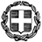 ΕΛΛΗΝΙΚΗ ΔΗΜΟΚΡΑΤΙΑΥΠΟΥΡΓΕΙΟ ΠΑΙΔΕΙΑΣ &ΘΡΗΣΚΕΥΜΑΤΩΝΠΕΡΙΦΕΡΕΙΑΚΗ Δ/ΝΣΗ Π/ΘΜΙΑΣ &Δ/ΘΜΙΑΣ ΕΚΠ/ΣΗΣ ΘΕΣΣΑΛΙΑΣΠΕΡΙΦΕΡΕΙΑΚΟ ΚΕΝΤΡΟ ΕΚΠΑΙΔΕΥΤΙΚΟΥΣΧΕΔΙΑΣΜΟΥ (ΠΕ.Κ.Ε.Σ.) ΘΕΣΣΑΛΙΑΣΣΕΕ ΠΕ60	: Αφροδίτη ΞυνοπούλουΤαχ. Δ/νση	: Ηπείρου &Ανθ. ΓαζήΤαχ. Κώδικας 	: 412 22 ΛάρισαΤηλέφωνο	: 2410619344 e-mail	:afxin@hotmail.comΙστοτοπος https://pekesthess.sites.sch.gr/Λάρισα,8../12…/2020..Α.Π: 1827Προς: ΝΗΠΙΑΓΩΓΕΙΑ ΕΥΘΥΝΗΣ ΜΟΥΗ ΣΕΕ  Νηπιαγωγών ΠΕ 60(ΤΥ)Ξυνοπούλου ΑφροδίτηΟ Οργανωτικός ΣυντονιστήςΠΕ.Κ.Ε.Σ Θεσσαλίας(ΤΣΥ)Κωτούλας Βασίλειος